Государственное бюджетное общеобразовательное учреждениеКраснодонская средняя школа №4имени Героя Советского Союза С.Г.ТюленинаОткрытый урок по окружающему миру в 3-м классе по теме "Здоровый образ жизни"                                                                      Подготовила:                                                                      учитель начальных классов                                                                     Устиненкова Татьяна Николаевна                                                          2024 г.Цель: систематизировать и обобщить знания учащихся о здоровом образе жизни. Задачи:Предметные:- знать правила гигиены и основы здорового образа жизни;-  формировать убеждения о здоровом образе жизни и о здоровье, как самой главной ценности; - способствовать развитию навыков личной гигиены и труда по самообслуживанию;- запомнить способы сохранения и укрепления здоровья.  Метапредметные:-формировать умения планировать, контролировать и оценивать учебные действия в соответствии с поставленной целью;                                                 - развивать речь учащихся.Личностные:   - воспитывать осознанное желание вести здоровый образ жизни.Тип урока: комбинированный.Методы обучения:    наглядно – образный, словесный, частично – поисковый.Формы организации познавательной деятельности: фронтальная, индивидуальная, групповая.Оборудование: карта звёздного неба с изображением планет, учебник «Окружающий мир.3 класс. 1 часть»Ход урокаОрганизационный момент.Ну-ка, дети, встаньте в ряд.Я командир, вы мой отряд.В школе прозвенел звонок,Значит, начался урок.Здравствуйте, ребята!Мотивация учебной деятельности.Вы помните сказку В.Катаева «Цветик-семицветик»? В ней рассказывается о том, как однажды Волшебница подарила девочке жене цветок с семью разноцветными лепестками. Стоило оторвать лепесток, подбросить вверх и произнести волшебные слова, как тотчас же любое желание исполнялось. Когда у Жени остался последний лепесток, она увидела грустного мальчика Витю, у которого болела нога, и который поэтому не мог бегать и играть с другими детьми. Жене стало его жалко, она оторвала последний лепесток и загадала, чтобы Витя выздоровел. И Витя стал здоровым. На этом сказка кончается.Давайте и мы представим, что Волшебница и нам подарила цветок, но не простой, а волшебный цветок здоровья. Как бы он выглядел?(На доске открывается цветок, дети по очереди отрывают лепестки, переворачивают и читают то, что написано на обратной стороне лепестков.)Здоровье – это красота.Здоровье – это сила и ум.Здоровье – это самое большое богатство.Здоровье – это то, что нужно беречь.Здоровье нужно всем – и детям, и взрослым, и даже животным. Здоровье – это долгая счастливая жизнь.Здоровье – это когда ты весел и у тебя всё получается.Что же нужно делать, чтобы быть здоровым? Правильно, необходимо хотеть и уметь заботиться о своём здоровье.Постановка цели урока.Сегодня мы поговорим о том, почему нужно быть здоровым, почему нужно соблюдать правила ухода за своим телом, узнаем, что такое вредные и опасные привычки.И мы с вами отправляемся в путешествие на дальние планеты, где вы получите от жителей этих планет задания, которые нужно непременно выполнить.1  планета “Чисто-град”.- Какие пословицы про чистоту вы знаете?Пословицы:Чаще мойся – воды не бойся!Здоровье дороже богатства.Солнце, воздух и вода – наши лучшие друзья.Гигиена – не мука, гигиена – не скука, а важная наука.Вода все очищает.Чистота – залог здоровья.Крепок телом – богат и делом.Болезнь с грязью дружат.Мойте руки перед едой – будете здоровы!Мыло серое, а моет бело.Чистая вода для хвори беда.Если хочешь быть здоров, закаляйся!Где вода, там и жизнь.Физминутка.Солнце глянуло в тетрадку,Раз, два, три, четыре, пять –              (Ходьба на месте.)Все мы делаем зарядку,Надо нам присесть и встать.              (Приседания.)Руки вытянуть пошире, -Раз, два, три, четыре, пять –Наклониться – три, четыре                  (Наклоны.)И на месте поскакать.                           (Прыжки на месте.)На носок, потом на пятку.Все мы делаем зарядку!                      (Ходьба на месте.)2 планета “Лаком-град”.- Составьте полезный завтрак (1ряд), полезный обед (2 ряд), полезный ужин (3 ряд).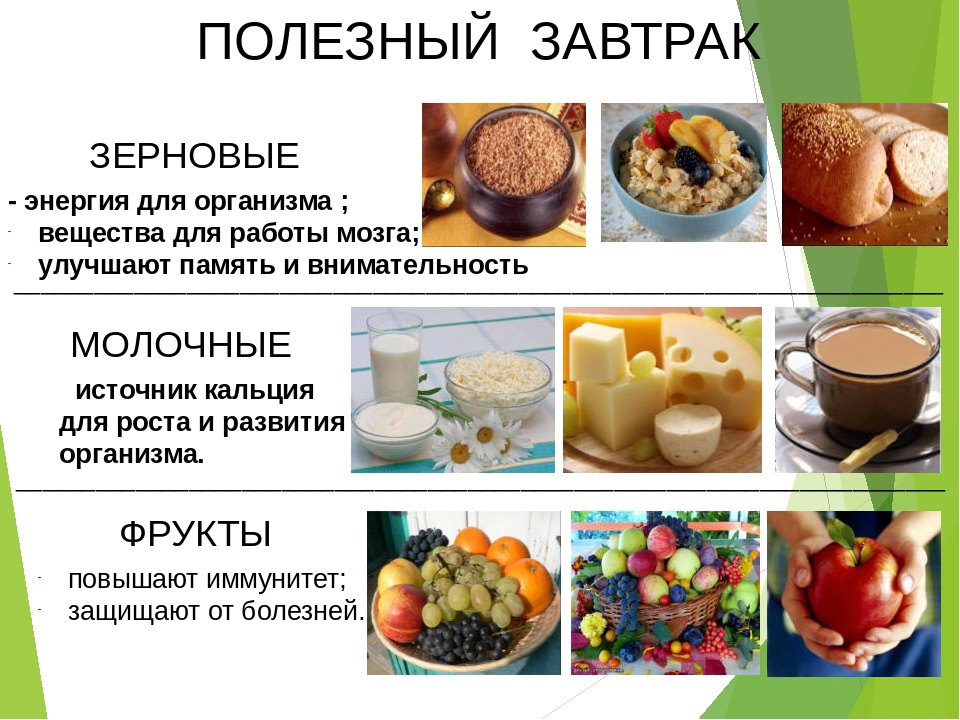 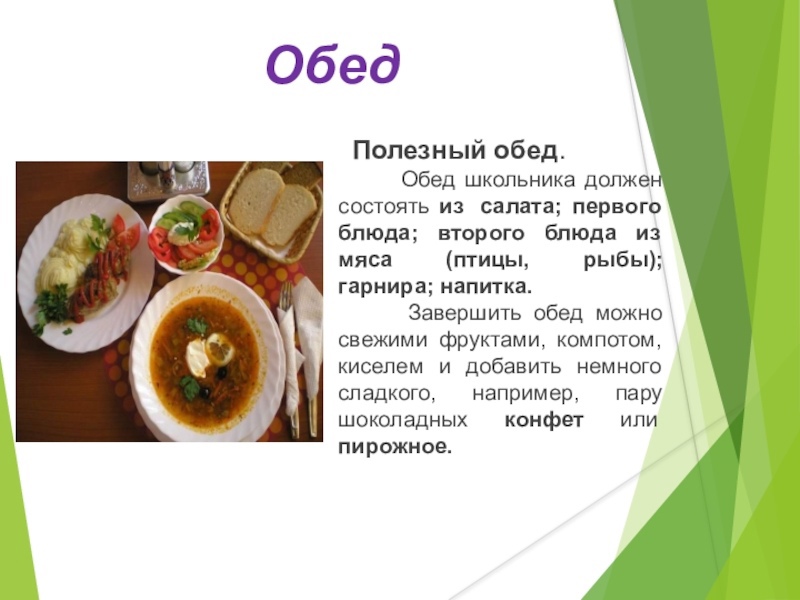 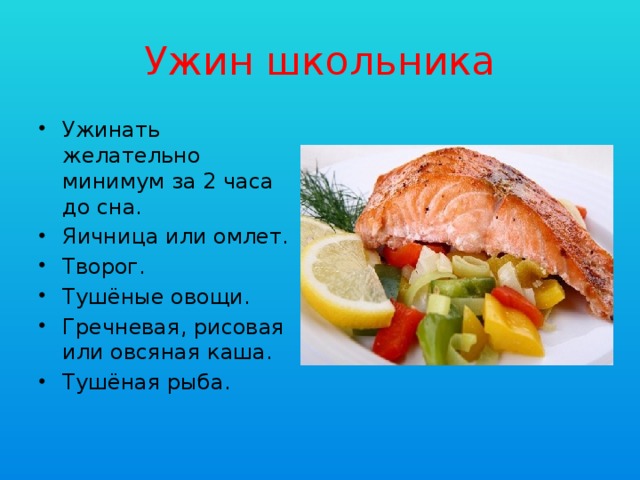 3 планета “Режим-град”.Работа в группах.Найдите верное утверждение:Я чищу зубы два раза в день.Я ем фрукты и овощи.Я часто ем сладкое.Я грызу ручки и карандаши.Я рано просыпаюсь и делаю зарядку.Вечерами я долго сижу перед компьютером.Перед едой я не мою руки.После еды я полощу рот.Я люблю долго поспать.4 планета “Спорт-град”.Назовите игры, в которых используются эти спортивные принадлежности.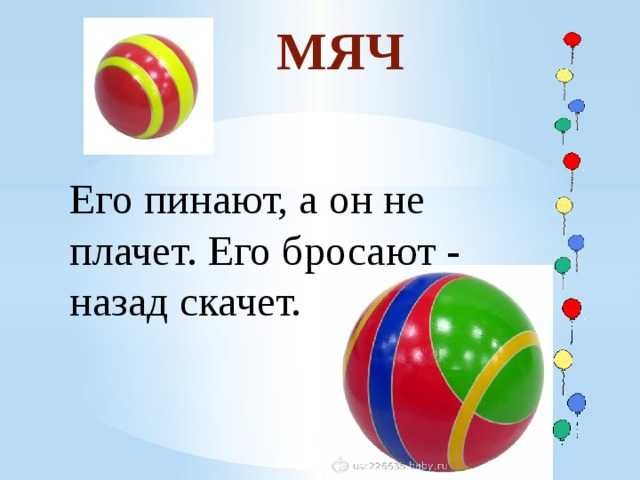 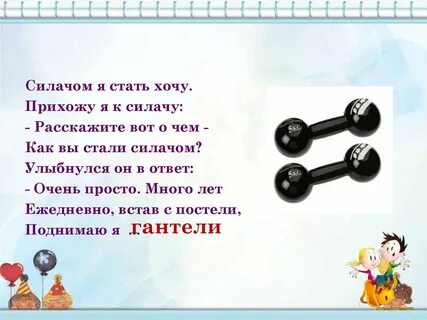 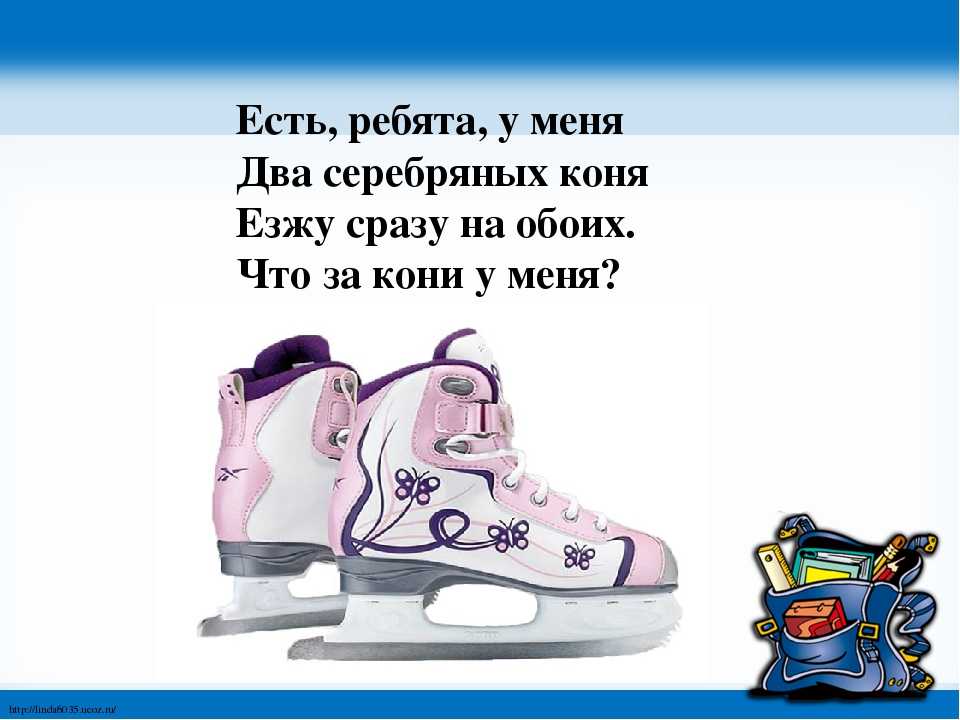 Примерные ответы: - Мячи нужны в футболе, волейболе, баскетболе, теннисе.- Гантели – в тяжёлой атлетике.- Коньки – в конькобежном спорте, фигурном катании.5 планета «Полезные привычки-град»- Составьте характеристику здорового человека. Слова записаны на доске, зачеркните лишние.Красивый, статный, стройный, сутулый, толстый, сильный, крепкий, ловкий, неуклюжий, бледный, подтянутый, румяный.РефлексияА сейчас вспомните, всё, о чем мы говорили на уроке и выполните задание.ЗДОРОВЬЕ.На каждую первую букву этого слова вспомните и подберите слова, которые помогают человеку быть здоровым.З – зарядка, закаливаниеД - добротаО – осанка правильная, овощиР -  режим, разминкаО - отдыхВ - витаминыЬЕ – еда правильная-Единственная красота, которую я знаю – это здоровье. ( Г.Гейне )Подведение итогов.Игра «Полезно – вредно»  (Дети могут отвечать хором).Читать лёжа … (вредно).Смотреть на яркий свет …(вредно).Промывать глаза по утрам …(полезно).Смотреть близко телевизор …(вредно).Уберегать глаза от ударов …(полезно).Употреблять в пищу морковь, петрушку …(полезно).Тереть глаза грязными руками …(вредно).Читать при хорошем освещении …(полезно).Домашнее задание.С.150-153, прочитать, записать в словарик здоровый образ жизни.Подготовить физкультминутку на конкурс «Лучшая физкультминутка».